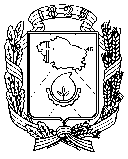 УПРАВЛЕНИЕ ОБРАЗОВАНИЯ АДМИНИСТРАЦИИ 
ГОРОДА НЕВИННОМЫССКАМУНИЦИПАЛЬНОЕ БЮДЖЕТНОЕ ОБЩЕОБРАЗОВАТЕЛЬНОЕ
УЧРЕЖДЕНИЕ СРЕДНЯЯ ОБЩЕОБРАЗОВАТЕЛЬНАЯ ШКОЛА №14
ГОРОДА НЕВИННОМЫССКАПРИКАЗот 01.04.2019									№ 25-ОДНевинномысскОб усилении мер пожарной безопасности в весенне-летний период с МБОУ СОШ № 14 г. Невинномысска На основании приказа управления образования администрации города Невинномысска от 28.03.2019г. № 149-о/д «Об усилении мер пожарной безопасности в весенне-летний период в образовательных организациях»  и с целях усиления мер пожарной безопасности в весенне-летний период 2019 года в МБОУ СОШ № 14 г. НевинномысскаПРИКАЗЫВАЮ:Фищук И.В., зам. директора по АХЧ, назначить ответственной за пожарную безопасность в МБОУ СОШ № 14 и провести следующие мероприятия по приведению МБОУ СОШ № 14 г. Невинномысска в пожаробезопасное  состояние:1.1. следить за выполнением в полном объеме предписаний прокуратуры и государственного пожарного надзора в летний период и период подготовки к новому учебному году;контролировать выполнение правил пожарной безопасности при проведении в школе ремонтных работ, огневые работы производить только по согласованию с противопожарной службой города;обеспечение работы всех систем пожарной безопасности, нормативного количества первичных средств пожаротушения и противопожарного инвентаря;провести инструктажи со всеми сотрудниками школы по предупреждению пожаров от детской шалости;организовать работу по очистке от мусора отмостков, входов в подвалы (приямки) зданий и дворовых территорий, закрепленных за школой;контролировать выполнение требований отключения электроприборов и электроснабжения по окончанию рабочего дня.Охраннику Реутову В.Н. и сторожам школы круглосуточно следить за соблюдением противопожарного режима в помещении ОУ и на его территории.Сурмачевской Т.Н., зам. директора по ВР, взять под личный контроль выполнение нормативных документов по пожарной безопасности:3.1. привести объекты летнего отдыха детей в пожаробезопасносное состояние;3.2.организовать обучение мерам пожарной безопасности ответственных воспитателей и работников летнего пришкольного оздоровительного лагеря перед каждой отдыхающей сменой;3.3. в школе  с каждой сменой  организовать занятия с детьми и персоналом по действиям в случае возникновения пожара, провести практические тренировки с привлечением всех отдыхающих и обслуживающего персонала;3.4. обеспечить места летнего отдыха детей первичными средствами пожаротушения согласно норм;3.5. провести дни пожарной безопасности;3.6. обеспечить обслуживающий персонал инструкциями по пожарной безопасности.Дежурному персоналу  незамедлительно передавать информацию обо всех возникающих пожарах и ЧС директору школы.Фищук И.В., зам. директора по АХЧ, в срок до 01.04.2019г. разработать План противопожарной безопасности в весенне-летний период 2019г. в МБОУ СОШ № 14 и предоставить его в управление образования (МБУ «ЦАХО» города Невинномысска.Контроль за исполнением настоящего приказа оставляю за собой.Директор МБОУ СОШ №14г. Невинномысска			________________	А.В. КулиничОзнакомлены:Ф.И.О.ДатаРосписьСурмачевская Т.Н.01.04.2019Фищук И.В.01.04.2019Реутов В.Н.01.04.2019Мерк Л.М.01.04.2019Василенко В.Т.01.04.2019Леонов Н.И.01.04.2019